UNBELIEVABLE BEAUTIFUL GIRLSI WANNA SHOW YOU MY BODYChat To Me NOW!TRY NOW - mia4533631FIND HERE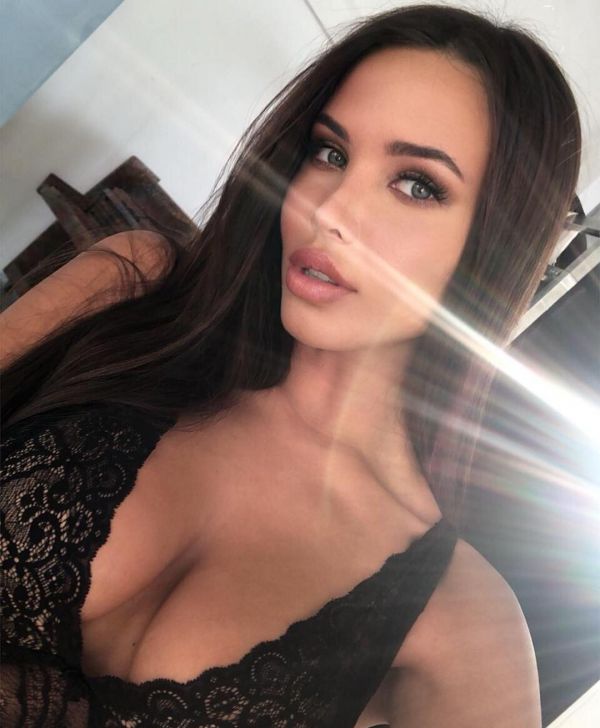 unsub now here